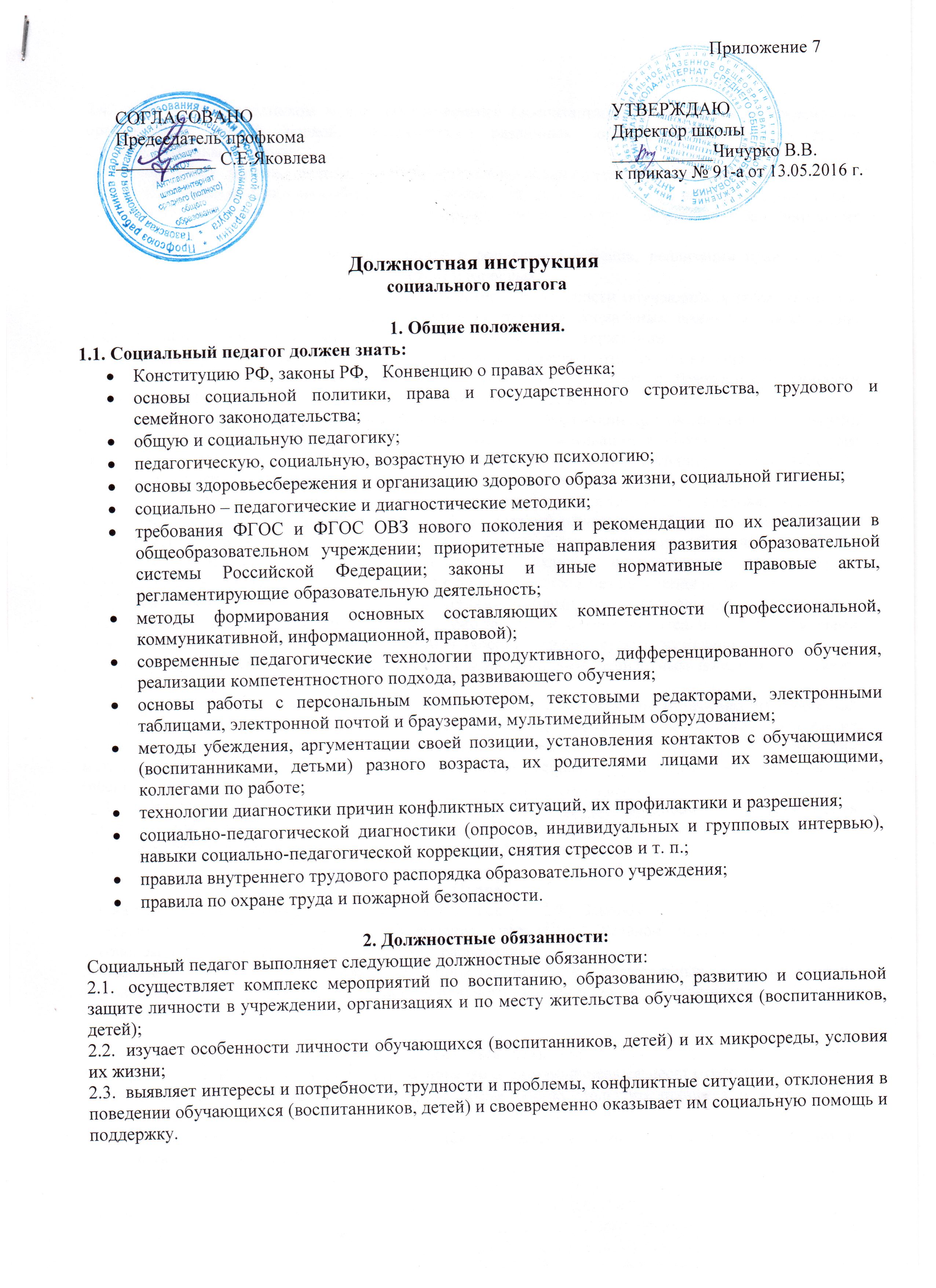 2.4.  выступает посредником между обучающимися (воспитанниками, детьми) и учреждениями, организацией, семьей, средой, специалистами различных социальных служб, ведомств и административных органов;2.5.  определяет задачи, формы, методы социально-педагогической работы с обучающимися (воспитанниками, детьми), способы решения личных и социальных проблем, используя современные образовательные технологии, включая информационные, а также цифровые образовательные ресурсы.2.6.  принимает меры по социальной защите и социальной помощи, реализации прав и свобод личности обучающихся (воспитанников, детей) и взрослых;2.7.  организует различные виды социально значимой деятельности обучающихся (воспитанников, детей) и взрослых, мероприятия, направленные на развитие социальных инициатив, реализацию социальных проектов и программ, участвует в их разработке и утверждении;2.8.  способствует установлению гуманных, нравственно здоровых отношений в социальной среде;2.9.  содействует созданию обстановки психологического комфорта и безопасности личности обучающихся (воспитанников, детей), обеспечивает охрану их жизни и здоровья.2.10.  организует разнообразные виды деятельности обучающихся (воспитанников, детей), ориентируясь на особенности их личности, развитие их мотивации к соответствующим видам деятельности, познавательных интересов, способностей, используя компьютерные технологии, в т. ч. текстовые редакторы и электронные таблицы в своей деятельности;2.11.  участвуют в организации их самостоятельной деятельности, в том числе исследовательской;2.12.  обсуждают с обучающимися (воспитанниками, детьми) актуальные события современности;2.13.  участвуют в осуществлении работы по трудоустройству, патронату, обеспечению жильем, пособиями, пенсиями. Оформлению сберегательных вкладов, использованию ценных бумаг обучающихся (воспитанников, детей) из числа сиро и оставшихся без попечения родителей;2.14.  Взаимодействует   с учителями, родителями (лицами, их заменяющими) специалистами социальных служб, семейных и молодежных служб занятости, с благотворительными организациями и другими  в оказании помощи обучающимся (воспитанникам, детям), нуждающимся в опеке и попечительстве, с ограниченными физическими возможностями, девиантным поведением, а также попавшим в экстремальные ситуации;2.15.  Участвует в  работе педагогических,  методических советов, в других формах методической работы, в работе по проведению родительских собраний, оздоровительных, воспитательных и других мероприятий, предусмотренных образовательной программой, в организации и проведении методической и консультативной помощи родителям (лицам, их заменяющим) обучающихся (воспитанников, детей);2.16.  Обеспечивает охрану жизни и здоровья обучающихся (воспитанников, детей) во время образовательного процесса.2.17.  Выполняет правила по охране труда и пожарной безопасности.3. Права.Социальный педагог имеет права, предусмотренные ТК РФ, Законом «Об образовании в РФ», Типовым положением об общеобразовательном учреждении, Уставом школы, коллективным договором, Правилами внутреннего трудового распорядка.Социальный педагог имеет право на принятие решений, обязательных для выполнения обучающимися, и принятие мер дисциплинарного воздействия в соответствии с Уставом учреждения.4. Ответственность4.1. В установленном законодательством РФ порядке социальный педагог несет ответственность:за жизнь и здоровье обучающихся во время образовательного процесса и внеклассных мероприятий, проводимых в ОУ;за нарушение прав и свобод обучающихся, определенных законодательством РФ, Уставом и локальными актами учреждения.выполнение приказов "Об охране труда и соблюдении правил техники безопасности" и "Об обеспечении пожарной безопасности";безопасное проведение образовательного и воспитательного процесса;принятие мер по оказанию доврачебной помощи пострадавшему, оперативное извещение руководства о несчастном случае;проведение инструктажа обучающихся (воспитанников) по безопасности труда на учебных занятиях, воспитательных мероприятиях с обязательной регистрацией в классном журнале или журнале инструктажа обучающихся по охране и безопасности труда;организацию изучения обучающимися (воспитанниками) правил по охране труда, дорожного движения, поведения в быту и т. п.;осуществление контроля за соблюдением правил (инструкций) по охране труда.4.2. В случае нарушения Устава учреждения, условий коллективного договора, Правил внутреннего трудового распорядка, настоящей должностной инструкции, приказов директора социальный педагог подвергается дисциплинарным взысканиям в соответствии со статьей 192 ТК РФ.4.3. За  применение методов воспитания, связанных  с физическим и (или) психическим насилием над личностью обучающегося, социальный  педагог может быть уволен по ст. 336, п. 2 ТК РФ.5. Требования к квалификации.Высшее профессиональное образование или среднее профессиональное образование по направлению подготовки "Образование и педагогика", «Социальная педагогика» без предъявления требований к стажу работы.